PLANEJAMENTO DIDÁTICO PARA SER DESENVOLVIDO EM DOMICÍLIOPROFESSORA:  NATÁLIA		3° ANO B  -  	Data: 19/10/2020 a 23/10/2020	Fazer cabeçalho sempre que tiver atividades para serem realizadas no cadernoColocar no cabeçalho: Nome da escola.Atividades domiciliares, data.Nome completo do aluno.2 ª FEIRA3ª FEIRA4ª FEIRA5ª FEIRA6ª FEIRAAtividade Leitura:“A primavera da lagarta”Livro disponível no grupo.NÃO IMPRIMIR.Atividade Leitura:“A primavera da lagarta”Livro disponível no grupo.NÃO IMPRIMIR.Atividade Leitura:“A primavera da lagarta”Livro disponível no grupo.NÃO IMPRIMIR.Atividade Leitura: “A primavera da lagarta”Livro disponível no grupo.NÃO IMPRIMIR.Atividade Leitura: “A primavera da lagarta”Livro disponível no grupo.NÃO IMPRIMIR.CiênciasLivro didático de Ciências - A agriculturaPáginas 84 e 85.PortuguêsAPOSTILA APRENDER SEMPRE:Sequência didática 2 – Brincadeiras tradicionais.
Aula 7- Queimada.  Aula 8– Vamos jogar stop? (Páginas 39 a 42)BIBLIOTECA – Leitura do livro: “A primavera da lagarta”Livro disponível no grupo.ARTECorreção das atividades de ciênciasMúsicaEd. FísicaMatemáticaAPOSTILA APRENDER SEMPRE: Sequência didática 2 – Quatro estudantes e muitas atividades matemáticas “
Aula 7– Os pássaros no quintal do Sr. José. Aula 8– Maçãs e caquis. (Páginas 36 e 37)Momento da leitura: Escolher um trecho da história: “A primavera da lagarta”Fazer a leitura e enviar áudio ou vídeo para a professora.Correção das atividades dePortuguêsCiênciasTodos os alunos realizam esta atividade.PortuguêsTodos os alunos realizam esta atividade.MatemáticaPara os alunos André, Kevin e Marcos:
APOSTILA APRENDER SEMPRE 2º ano:
Números e Geometria
Aula 5 – A Caixa de Botões de Dona Margareth Aula 6 – Blocos de Madeira.
 Páginas 13 a 16.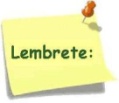 Hora de enviar fotos de atividades às professoras.Correção das atividades deMatemática